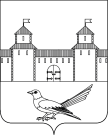 от 10.12.2015 № 680-п Об изменении вида разрешенного использования земельного участкаРуководствуясь статьей 7 Земельного кодекса Российской Федерации от 25.10.2015г. №136-Ф3, статьей 16 Федерального закона от 06.10.2003 г. № 131-ФЗ «Об общих принципах организации местного самоуправления в Российской Федерации», приказом Министерства экономического развития Российской Федерации от 01.09.2014 г. №540 «Об утверждении классификатора видов разрешенного использования земельных участков», статьями 32, 35, 40 Устава муниципального образования Сорочинский городской округ Оренбургской области, учитывая протокол №18 результата проведения публичных слушаний от 16.11.2015 года, администрация Сорочинского городского округа постановляет:1. Изменить вид разрешенного использования земельного участка с кадастровым номером 56:45:0101008:225 общей площадью 58 кв.м, расположенного по адресу: Оренбургская область, г.Сорочинск, ул.Омская, 19, корпус 1. Считать вид разрешенного использования земельного участка: для размещения бытового обслуживания. Категория земель: земли населенных пунктов.2. Контроль за исполнением настоящего постановления возложить на главного архитектора муниципального образования Сорочинский городской округ Крестьянова Александра Федотовича.	3. Настоящее постановление вступает в силу со дня подписания и подлежит официальному опубликованию.Глава муниципального образования Сорочинский городской округ 						Т.П. МелентьеваРазослано: в дело - 1 экз., прокуратуре -1 экз., УАГиКС - 1 экз., заявителю -1 экз.Администрация Сорочинского городского округа Оренбургской областиП О С Т А Н О В Л Е Н И Е 